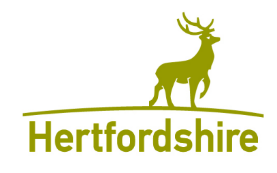 COVID RISK ASSESSMENTThis risk assessment template is intended to support schools in their decision-making process and enable them to assess their site and activities as required by the current government guidance. This assessment is based on the expectations set out in the Schools coronavirus (COVID-19) operational guidance but must be adapted in order to give a clear narrative on the specific controls being put in place within your school to manage the risk from coronavirus.https://www.gov.uk/government/publications/actions-for-schools-during-the-coronavirus-outbreakAs with other areas of risk school employers and leaders are required to reduce risk as far as is reasonably practicable, recognising that it is not possible to eliminate the risk of coronavirus.During this evolving situation please monitor and follow government guidance, further reviews and updates to the template will be made following any significant updates.In addition, you should continue to review your controls and activities and update the risk assessment to reflect any changes in practice.  Notes on completion:This risk assessment should be completed by the Head and SLT in consultation with staff. Consultation with employees is a legal duty and involving staff in the planning and assessment process will aid in your controls being adopted and in easing any anxiety amongst staff.Where you have a Union H&S representative then make sure you consult with them as part of the risk assessment process. You will need to review and tailor the contents of this generic risk assessment to meet your own individual circumstances, actions determined as required but not yet in place should be moved from the ‘What are you already doing’? column to the “What further action is necessary?’ column. Or alternative and equivalent control measures which you have put in place added.Ensure this document is made specific to your site. Record any other significant findings and actions required to reduce risk further where existing controls are insufficient, assigning these actions to an appropriate manager or member of staff. There may also be a requirement to review other existing work activity risk assessments for your school and amend these (if you have not already done so) to include the management of the risks associated with COVID-19.Share the risk assessmentOnce the assessment is completed share this with all staff, make sure that you brief all temporary staff, peripatetic and supply teachers, visiting coaches etc. on your expectations on managing risk.You may choose to publish the risk assessment on your website to provide a clear transparent approach to the wider school community.Monitor and reviewAs the school returns continue to review how staff and students adopt to your controls, there will almost certainly be areas where the risk assessment will need review to reflect additional controls or risks which only became apparent as your operational activities and curriculum are delivered. Rev 15: revised to reflect move to Step 4 from July 19th and Schools Operational Guidance Actions for schools during the coronavirus outbreak - GOV.UK (www.gov.uk) 10/8/21 link to Herts Music Service updated, new edition of CIBSE ventilation guidance referenced31/08/21 self-isolation requirement– updated age of young people exempt from self-isolation if a contact of a positive case to under the age of 18 years and 6 months02/09/21 link to ‘when to contact the LA Covid response team’ added Rev 16 29/11/21 updated to reflect revised DfE Schools operational guidance (29/11/21) - face coverings now recommended in communal areas, isolation and test on arrival when arriving from abroad, isolation requirements for close contacts of Omicron cases.Rev 17 16/12/21 updated to reflect move to daily rapid testing for close contacts instead of self-isolation for all fully vaccinated adults and children aged 5 - 18 years 6 monthsRev 18 4/01/22 updated to reflect DfE guidance change with face coverings in classrooms for Yr 7 and above.Rev 19 11/1/22 updated to reflect that confirmatory PCR tests are temporarily suspended from 11th January for positive lateral flow test results.  Text around travel to England from another country also updated (changes highlighted in yellow)Rev 20 24/1/22 updated to reflect measures implemented under Plan B will be lifted. DfE guidance updated, from 20/1/22 face coverings are no longer advised for pupils, staff and visitors in classrooms. From 27 January, face coverings are no longer advised for pupils, staff and visitors in communal areas.Rev 21 24/2/22 updated to reflect changes to recommended regular asymptomatic testing, contact tracing and the removal of the legal requirement to self-isolate following a positive test Italics – school’s additional notesPrevious revisionsRev 1: updated template following issue of Government advice on July 2nd Actions for schools during coronavirus outbreak’Rev 2: 16/07/20 updates to swimming pool section following confirmation of re-opening from 25th July, additional controls added to hire / lettings, some other minor changes;Rev 3: 13/08/20 updated to take account in changes in national advice regarding face coverings Rev 4: 01/09/20 updated following updated DfE guidance on full opening (28/8/20), face coverings in education (year 7 and above), testing kits and DfE guidance on extra curricular activity Rev 5: 09/10/20 updated link to reporting of positive cases, use of NHS COVID-19 app and link to supplementary hire conditions added, updated Association of PE links added, changes from previous version highlighted in yellow.Rev 6: 04/11/20 updated following revised DfE guidance (22/10/20) and New national restrictions from November 5th until 2nd December (See also How New National Restrictions to control the spread of coronavirus (COVID-19) impact education, childcare and children’s social care settings https://www.gov.uk/guidance/education-and-childcare-settings-new-national-restrictions-from-5-november-2020)19/11/20 – minor addition only to clarify extracurricular activities / clubs can include activities related to PE, sport, music etc. where this is to enable parents / carers to work etc. Rev 7: 01/12/20 Applicable from 2nd December updated to reflect end of national restrictions and Hertfordshire entering tier 2. Also maximum group size of 15 for singing / playing wind/ brass instruments removed and section on music revised. 14/12/20 minor update to reflect change in self-isolation period for close contacts from 14 days to 10 days with self-isolation period beginning on the day after exposure, a test or the start of symptoms.  Rev 8: 15/12/20 update to reflect the following District / Borough Councils moving into tier 3 very high alert on 12:01am on 16th December: Broxbourne, Hertsmere, Three Rivers, Watford See https://www.gov.uk/guidance/full-list-of-local-restriction-tiers-by-area ; 17/12/20	- minor update to reflect all of Hertfordshire entered tier 3 as from 00:01 Saturday 19th DecemberRev 9: 23/12/20 update to reflect Hertfordshire entering tier 4 as from Sunday 20th December, CEV staff and students to shield, suspension of hires in line with national guidance, offer of lateral flow testing from 1st week in January. Rev 10: 04/01/21 updated in line with revised national guidance on return in January 2021 and Contingency framework implementation this applies to Schools in Broxbourne, Watford , Three Rivers and Hertsmere https://www.gov.uk/government/publications/coronavirus-covid-19-contingency-framework-for-education-and-childcare-settings  changes highlighted in yellowRev 11 06/01/21 updated to remove reference to tiered system and announcement on 4th January of a national lockdown for all England 08/01/21 minor addition to make clear Schools can where required continue to engage supply and peripatetic teachers during this period. 03/02/21 updated broken AfPE hyperlink, added links to lateral flow testing risk assessment (No changes to the risk assessment required from the updated DfE guidance ‘Restricting attendance during the national lockdown schools’ (2/2/21))  Rev 12 23/02/1 updated to reflect new DfE guidance applicable from March 8th https://www.gov.uk/government/publications/actions-for-schools-during-the-coronavirus-outbreakTake this opportunity to review and refresh all your now ‘normal’ measures on site, ensure that any signage and floor markings which may have faded / lost their impact are reinstated and re-communicate the importance for staff and children of social distancing, wearing of face coverings, hand hygiene and maintaining ventilation. Rev 13 01/04/21 review following updated DfE guidance and pause in shielding for CEV individuals from 31st March  Rev 14 12/05/21 reviewed following revised DfE guidance of May 10th to reflect step 3 of roadmap (from May 17th) changes made relate mainly to face coverings, educational visits and wraparound  / extra-curricular activity.Relevant links Guidance for educational settingshttps://www.gov.uk/government/collections/guidance-for-schools-coronavirus-covid-19Actions for schools COVID operational guidance https://www.gov.uk/government/publications/actions-for-schools-during-the-coronavirus-outbreak/guidance-for-full-opening-schoolsContingency Framework https://www.gov.uk/government/publications/coronavirus-covid-19-contingency-framework-for-education-and-childcare-settingsProtective measures for holiday and after-school clubs https://www.gov.uk/government/publications/protective-measures-for-holiday-or-after-school-clubs-and-other-out-of-school-settings-for-children-during-the-coronavirus-covid-19-outbreak#consider-groupCleaning after a positive / symptomatic case on site Cleaning of non-healthcare settings https://www.gov.uk/government/publications/covid-19-decontamination-in-non-healthcare-settingsGuidance on infection prevention and control for COVID-19 https://www.gov.uk/government/publications/wuhan-novel-coronavirus-infection-prevention-and-controlFirst aid guidance https://www.gov.uk/government/publications/novel-coronavirus-2019-ncov-interim-guidance-for-first-responders/interim-guidance-for-first-responders-and-others-in-close-contact-with-symptomatic-people-with-potential-2019-ncovhttps://www.sja.org.uk/get-advice/first-aid-advice/covid-19-advice-for-first-aiders/CPR on adults https://www.sja.org.uk/get-advice/first-aid-advice/unresponsive-casualty/how-to-do-cpr-on-an-adult/Stay at home guidancehttps://www.gov.uk/government/publications/covid-19-stay-at-home-guidanceTest and trace https://www.gov.uk/guidance/maintaining-records-of-staff-customers-and-visitors-to-support-nhs-test-and-traceFace coverings https://www.gov.uk/government/publications/face-coverings-when-to-wear-one-and-how-to-make-your-own/face-coverings-when-to-wear-one-and-how-to-make-your-ownReturn to Recreational team sport framework https://www.gov.uk/government/publications/coronavirus-covid-19-guidance-on-phased-return-of-sport-and-recreation/return-to-recreational-team-sport-frameworkGuidance on shielding and protecting people who are extremely vulnerable from COVID-19 https://www.gov.uk/government/publications/guidance-on-shielding-and-protecting-extremely-vulnerable-persons-from-covid-19/guidance-on-shielding-and-protecting-extremely-vulnerable-persons-from-covid-19#ClinicallyPregnant employees Coronavirus (COVID-19): advice for pregnant employees - GOV.UK (www.gov.uk)RISK ASSESSMENT FOR:School activities during COVID 19 outbreak RISK ASSESSMENT FOR:School activities during COVID 19 outbreak 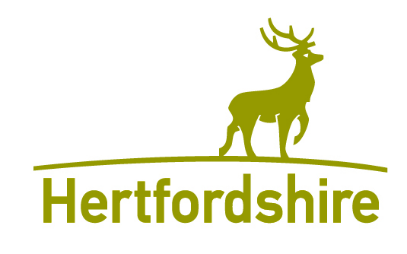 Establishment:Hexton JMI School Assessment by:N. Butler Assessment by:N. Butler Date:17.03.22Risk assessment number/ref:(add your own if so desired): RA-001Manager Approval: C. PidgeonManager Approval: C. PidgeonDate:17.03.22What are the hazards?Who might be harmed and how?What are you already doing?What further action is necessary?Action by who?Action by when?DoneIndividual risk factors meaning staff / pupils more vulnerable to COVID-19Clinically extremely vulnerable (CEV) individualsShielding for CEV individuals paused on 1st April 2021.Staff,Students / pupils / wider contactsSpread of COVID 19PupilsThose pupils who are unable to attend school because they are under specialist care and following specific clinical advice (e.g., a letter from their consultant/GP stating they should refrain from attending school) will be provided with remote education.  Existing individual health care plans in place for pupils/students to be reviewed.Clear message sent to parents that students should not be sent into school if unwell for both Covid-19 and any other illnesses/symptoms.  Letters and updates sent regularly to parents. Staff Individuals previously classed as clinically extremely vulnerable to have a risk assessment undertaken on their role.School to discuss arrangements / concerns with individuals and provide assurance of controls in place (i.e., hand washing, enhanced cleaning, ventilation, managing confirmed / suspected cases, LFD testing) and through the risk assessment process determine if any additional measures are required. This should consider if these staff are able to work from home or in areas / roles where limiting close contact is easier.See https://www.gov.uk/government/publications/guidance-on-shielding-and-protecting-extremely-vulnerable-persons-from-covid-19Protect vulnerable workers - Working safely during the coronavirus (COVID-19) pandemic (hse.gov.uk)Encourage vaccine take up for staff and students. All staff vaccinated apart from one staff member who is not able to be vaccinated. Asymptomatic testing (LFD testing)  Regular testing (twice weekly) still advised for specialist special educational needs and disability (SEND) settings, alternative provision, and SEND units in mainstream schools. If necessary retain some testing capacity on site as an offer to students who are unable to test themselves at home. One child with CF attends schools and follows hospital guidance. From 1st April 2021 CEV staff were able to return to the workplace In the event of an individual following specific clinical advice (e.g., a letter from their consultant/GP stating they should refrain from attending the workplace) it is strongly recommended that Schools contact their HR Advisor.  Settings may be advised by their local public health team to recommend lateral flow device (LFD) tests to manage an outbreak.Parent ongoingSchool occupants coming into contact with those with Coronavirus symptomsStaff,Students / pupils / wider contactsSpread of COVID 19School community clear on main symptoms of coronavirus: a high temperature, a new continuous cough, or a loss of, or change, in their normal sense of taste or smell.Updated public health advice communicated to staff, students and parents, if unwell the advice remains to stay at home and avoid contact with other people.  See COVID-19: people with COVID-19 and their contacts - GOV.UK (www.gov.uk)Those with COVID symptoms should order a PCR test and are advised to stay at home and avoid contact with other people while waiting for the test result.Where a student is unwell at school they will be sent home or parents asked to collect.In the event of a suspected case whilst working on site Ensure SLT / Head are notified.Staff and students who are unwell should return home. As far as possible students awaiting collection will be kept away from others in a well-ventilated space in order to reduce the risk of onward transmission. Areas occupied by them to be cleaned after collection (see advice below).Any school staff supervising the child and in close contact to wear a fluid resistant surgical mask, type IIR).Anyone who has had contact with those with symptoms to wash hands thoroughly.All areas occupied and equipment used by the affected person are to be thoroughly cleaned and disinfected (see PHE cleaning advice https://www.gov.uk/government/publications/covid-19-decontamination-in-non-healthcare-settings )Pupils, staff and other adults should follow public health advice on When to self-isolate and what to do - Coronavirus (COVID-19) - NHS (www.nhs.uk)If a parent or carer insists on a pupil attending school where they have a confirmed or suspected case of COVID-19, a decision to refuse the pupil can be made, if ‘in your reasonable judgement’, it is necessary to protect other pupils and staff from possible infection with COVID-19.School occupants coming into contact with those with Coronavirus symptomsStaff,Students / pupils / wider contactsSpread of COVID 19Testing Staff / pupils who develop symptoms should still be PCR tested. Testing is most sensitive within 3 days of symptoms developing. Guidelines on who can get tested and how to arrange for a test can be found in the COVID-19: getting tested guidance.Tests can be booked online through the NHS website https://www.nhs.uk/conditions/coronavirus-covid-19/testing-and-tracing/   Direct link is https://self-referral.test-for-coronavirus.service.gov.uk/antigen/name or call 119 if they have no internet access.Schools were initially provided with 10 PCR home testing kits which can be provided in the exceptional circumstance that you believe an individual may have barriers to accessing testing elsewhere. See https://www.gov.uk/government/publications/coronavirus-covid-19-home-test-kits-for-schools-and-fe-providers. Kits are not be given directly to children, only to adults over the age of 18 or a child’s parent or carer.Positive case(s) in school settingFrom 24th Feb 2022 whilst no longer a legal requirement those with COVID-19 should still self-isolate and not return to school until the end of self-isolation period. See ‘when to contact the LA Covid response team’https://thegrid.org.uk/covid-19/key-documents-for-schoolsCOVID.EYSEducation@hertfordshire.gov.uk Asymptomatic testing (LFD testing)  Regular testing (twice weekly) still advised for staff and students in specialist special educational needs and disability (SEND) settings, alternative provision, and SEND units in mainstream schools.Staff and pupils who are tested for Covid-19 to inform the school of result and date of test.Additional PCR kits able to be ordered via https://request-testing.test-for-coronavirus.service.gov.uk/Settings may be advised by their local public health team to recommend lateral flow device (LFD) tests to manage an outbreak.General Transmission of COVID-19Ineffective hygiene protocolsStaff,Students / pupils / wider contactsSpread of COVID 19Hand Hygiene Welfare facilities are provided which contain suitable levels of soap and paper towels.All persons to wash hands with soap and water regularly and thoroughly, for at least 20 seconds. Hand washing technique to be adopted as directed by NHS guidance posters in place to reinforce this.Alcohol hand sanitiser used in addition where required. Review existing levels / location of hand sanitiser stations. Provided at reception / entrance/exit points; student entrance /reception.Additional hand sanitiser in circulation spaces / classrooms where required.Build use into routines staff and pupil routines e.g., on arrival, when returning from breaks, when changing rooms, before / after eating.School operates as one bubble.  Maximum of 9 staff and 28 children on site.  Site staff to regularly clean the hand washing facilities and check consumables.Provide suitable and sufficient rubbish bins for hand towels with regular removal and disposal.Posters around the school. Ensure adequate supplies of soap, hand sanitiser and paper towels and these should be securely stored.Catch it, kill it, bin it messages reinforced.Staff / students to use tissues when coughing or sneezing and then place the used tissue in the bin before washing hands. (lidded bins in classrooms / other locations for disposal of tissues and other waste) All persons are reminded to not touch their eyes, nose, or mouth if their hands are not clean.KJ/FB to check all hygiene procedures and stick of materials including hand sanitizer. KJ/FBOngoing.General Transmission of COVID-19Ineffective cleaning High Contact points Staff,Students / pupils / wider contactsSpread of COVID 19Documented cleaning schedule in place, regular cleaning implemented.A cleaning rota is in place and followed daily. Ensure that frequent contact points, e.g., door handles, taps, flush handles, toilet door handles, table / desktops, bannisters, telephones, keyboards etc. are cleaned and disinfected regularly (i.e., at least twice a day).Cleaning materials (e.g., disinfectant spray / wipes) available to staff. Manufacturer’s instructions for dilution, application, PPE and contact times for all detergents and disinfectants to be followed.Only cleaning products supplied by the school / contract cleaners are to be used.In the event of a suspected case / confirmed positive case on siteFor disinfection (e.g., following a suspected case) use a combined detergent disinfectant solution at a dilution of 1000 parts per million (ppm) available chlorine (av.cl.) or a neutral purpose detergent followed by disinfection (1000 ppm av.cl.). See PHE advice COVID-19: cleaning of non-healthcare settings guidance if an alternative non-chlorine based disinfectant is used ensure that it is effective against enveloped viruses i.e., a product to BS EN14476.  When cleaning a contaminated area:Cleaning staff to:Wear disposable gloves and apron  Wear a fluid resistant surgical mask (Type IIR) if splashing likely Hands should be washed with soap and water for 20 seconds after all PPE has been removed.PPE to be double-bagged, then stored securely for 72 hours then thrown away in the regular rubbish after cleaning is finished.Any cloths and mop heads used must be disposed of as single use items. Poorly ventilated spacesStaff,Students / pupils / wider contactsSpread of COVID 19Occupied rooms to be kept as well ventilated as possible (by opening external windows / doors) or via mechanical ventilation systems. Use of CO2 monitor to help identify if the space is poorly ventilated (CO2 levels of between 800-1000ppm are indicative of a well-ventilated room.). Both classrooms have CO2 monitorsWhere mechanical ventilation is present that removes and circulates air to multiple rooms, increase ventilation rate and recirculation should be turned off adjust these to full fresh air where possible.There is no need to adjust systems that serve only individual rooms or portable units as these operate on 100% recirculation.See HSE guidance and CIBSE COVID-19 ventilation guidance (v5 July 21)In cooler weather open windows just enough to provide constant background ventilation, open windows more fully between classes, during breaks etc. to purge the air in the space.Use heating / additional layers of clothing to maintain comfortable temperatures.Ensure key fire doors are not being compromised / wedged open (those protected stairwells, cross corridor, on single directional routes etc.)Identify any poorly ventilated areas and take steps to improve, particularly if CO2 levels are consistently above 1500 ppm.Use high level windows where available to minimise drafts.Where low level windows are being opened out onto play/circulation areas then ensure these don’t create a risk of pupils running into the edge of an open window.RO/CMThroughout the dayGeneral Transmission of COVID-19Staff,Students / pupils / wider contactsSpread of COVID 19Face coveringsFrom January 20th face coverings in classrooms were no longer required.From January 27th face coverings were no longer required in communal areas. Any individuals who continue to choose to wear face coverings should be supported to do so.See wider advice on face coverings , these are still advised in crowded and indoor spaces where you may come into contact with people you don't normally meet. This includes public transport and dedicated transport to school.Those wearing face coverings should clean hands before and after touching – including to remove or put them on – and store them in individual, sealable plastic bags between use.  See face coverings when to wear oneMeetings Hybrid approach to meetings / parents evenings etc. with use of virtual platforms where appropriate.School outbreak management plan to include possibility that it may become necessary to reintroduce ‘bubbles’ for a temporary period, to reduce mixing between groups.In the event of a local outbreak the wearing of face coverings may be required to be re-introduced in communal areas or classrooms. CP As neededGeneral Transmission of COVID-19 wider use of school by 3rd parties / beyond school dayStaff,Students / pupils / wider contactsSpread of COVID 19Hiring and lettings No hirings or lettings Breakfast and afterschool clubs – risk assessments on delivery required from providers.  These should consider all current guidance.Premier sport and Stevenage Borough have risk assessments and systems in place.  Staff follow school guidance. PerformancesAudiences indoor / outdoor have been permitted since May 17th 2021 (see also performing Arts guidance). For all indoor spaces, maximise natural ventilation (through opening windows and doors or using mechanical systems wherever possible-see ventilation and music).   See also Sport England FAQs on return of sportIn the event of a local outbreak additional measures may be required. School outbreak management plan to consider any individual events. Be prepared to change or cancel events depending on the scale of the outbreak, associated risks, and advice from the HCC Public Health team.Access to & egress from siteStaff,Students / pupils / wider contactsSpread of COVID 19VisitorsEnsure all visitors / building users are aware of school’s expectations. They must follow any school expectations on face coverings, hand washing / use of sanitiser on entry and adhere to any restrictions on accessing parts of the building stipulated by the school.Volunteers, temporary / supply staff, sports coaches and other providers are briefed on school’s arrangements for managing and minimising risk.Signage in reception regarding good hygiene.Use of Perspex screens for open receptions.Curriculum activities PE / school sportNo restrictions on how many people can take part in sport indoors / outdoors.No set restrictions on activities – continue to follow relevant National Governing Bodies guidance.See guidance on grassroot sports for public and sport providers, safe provision and facilities, and guidance from Sport EnglandSee advice and FAQs from Association for Physical Education, AfPE have also published a model risk assessment for PE. https://www.afpe.org.uk/physical-education/coronavirus-guidance-support/Science / DT For secondary science and DT see also CLEAPPS advice (GL343) for suggested considerations in undertaking practical work.CLEAPSS Home pageMusic Singing and wind / brass instruments No limits on the number of people who can sing indoors or outdoors.  However, there is increased risk of aerosol transmission with volume and larger numbers of individuals within a confined space.Where using indoor spaces ensure good ventilation through the use of mechanical systems and/or opening windows and doors.Use larger rooms with high ceilings (school Hall) for larger groups.Encouraging the use of outside space where practicalAdditional guidance and supplementary risk assessment on music lessons in school has been produced by Herts Music service.https://www.hertsmusicservice.org.uk/schools-area/covid-guidance-for-schools-herts-music-service.aspxMusic teacher follows school procedures and Herts guidance. Offsite visitsSeparate Off site visits risk assessment to be undertaken and include IPC measures. Travel to England from another country during coronavirus (COVID-19) - GOV.UK (www.gov.uk)In the event of a local outbreak additional measures may be required. School outbreak management plan to consider any individual events. Be prepared to change or cancel events depending on the scale of the outbreak, associated risks, and advice from the HCC Public Health team.Canteen use / lunchtimesStaff,Students / pupils / wider contactsSpread of COVID 19Reinforce good hand hygiene prior to eating food.Hand sanitiser should be available at the entrance of any room where people eat and should be used by all persons when entering and leaving the area.Canteen useFood operators continue to follow Food Standard Agency’s (FSA) guidance on good hygiene practices in food preparation and their Hazard Analysis and Critical Control Point (HACCP) processes.HCL provide food and transport – all policies adhered to. Minibus use Staff,Students / pupils / wider contactsSpread of COVID 19Vehicle contact points (handles, keys, display and controls etc.) to be cleaned regularly (sanitiser / disinfectant wipes to be available on the vehicle).Use hand sanitizer on entering / leaving vehicle.Windows to be open for ventilation (open partially if cold).School Swimming poolsStaff,Students / pupils / wider contactsSpread of COVID 19See COVID 19 considerations for swimmingReview swimming pool risk assessment and operating procedures.https://thegrid.org.uk/health-and-safety-offsite-visits-premises/health-and-safety/health-and-safety-topics/swimmingThe Government has removed the capacity limits, bather load can return to pre Covid capacity levels.Follow PWTAG and Swim England advice.Mechanical ventilation should operate on 100% fresh air with no recirculation.Pool cleaning procedures are detailed in Pool’s NOP.Swimming five weeks after Easter and the new guidance.  School to follow pool guidance. Swim England has published a best practice guide and advice on running safe events https://swimming.app.box.com/s/fah5p9g3fi5xnd1jbalpedmdavc4dvpvContractorsContractors, Staff,Students / pupils / wider contacts, Spread of COVID 19School and any on site contractors (Catering, cleaning, FM provider etc.) to co-operate and share risk assessments.All contractors will read and comply with signs in reception regarding good hygiene.Staff and contractors are to maintain respectful distance between themselves and others (1M+ where practical).All contractors are to wash their hands or use alcohol-based hand sanitiser upon entering the site.Agree approach to scheduled / ongoing building works.Where works can be conducted outside of the school day they should be.School to seek confirmation of the contractor’s method statement / risk assessment.School to confirm all risk assessments for Premier sport, Stevenage borough, HCL and musicCH/NB17.03.22Provision of first aidStaff,Students / pupils / wider contactsSpread of COVID 19Where reasonable physical contact should be kept to a minimum e.g., pupils apply cold pack, wipe, plaster where able to do so. Wash hands before / after treatment. Those administering first aid should wear PPE appropriate to the circumstances. Where the injury was significant and thus required close care for an extended period then it would be reasonable to provide PPE.All PPE should be worn properly and removed with care. Wash hands immediately and thoroughly before and after removing PPE.See also ‘provision of personal care’ and ‘Suspected case whilst working on site’. First aiders to be aware of advice on CPR from The Resuscitation CouncilResuscitation Council UK Statement on COVID-19 in relation to CPR and resuscitation in first aid and community settings | Resuscitation Council UKProvision of personal care Staff,Students / pupils / wider contactsSpread of COVID 19Additional PPE in place if required e.g., for intimate care, to be risk assessed and to be based on nature of task and level of contact (e.g., disposable apron, gloves, fluid resistant surgical mask (type IIR) and if there is a risk of splashing to the eyes e.g., coughing, spitting, vomiting then eye protection (e.g., face shield / visor) should be worn.) Face visors or shields should not be worn as an alternative to face coverings. Ensure any reusable PPE such as face visors are cleaned after use. If direct care of student with COVID symptoms (such as for a very young child or a child with complex needs) is required then staff giving care to wear a fluid resistant surgical mask, disposable apron and gloves. All PPE should be worn properly and removed with care. Wash hands immediately and thoroughly before and after removing PPE.Premises safetyStaff,Students / pupils Wider safeguarding / safety risksEnsure all ‘normal’ tasks / compliance checks are being carried out/planned such as fire alarm testing, legionella controls, servicing of equipment, PAT testing etc.Ensure all key services are operationalLegionellaAny new ‘seldomly’ used water outlets to be flushed weekly.Post any lockdown / in the event of closure of any part of the building i.e., where weekly flushing of outlets has not taken place then chlorination / flushing of whole system should take place.Ensure key fire doors are not being compromised / wedged open (those protected stairwells, cross corridor, on single directional routes etc.)Lack of awareness of PHE / school controls Staff,Students / pupils / wider contactsSpread of COVID 19All staff consulted on plans and risk assessment.Parents/ carers and pupils informed of measures in place to protect themPosters will be displayed in the reception, welfare areas and in suitable places around site. Clear briefing for all personnel on site, warning them of the risks posed by the virus as well as the control measures outlined in this assessment and from government guidance. Volunteers, peripatetic, temporary / supply staff, sports coaches and other providers are briefed on school’s arrangements for managing and minimising risk.Risk assessment shared on website CP17.03.22Staffing levelsStaff,Students / pupils Spread of COVID 19Wider safeguarding / safety risksDynamic decisions on staffing levels made dependent on numbers / needs of pupils present in school. School using supply, support staff to cover absence.  The school can remain operational.  Reviewed to ensure adequate number of staff in attendance to maintain an appropriate ratio with pupils and ensure key competencies (first aid etc maintained) Options such as supply staff, splitting classes, SLT cover, partial closure may be required in event of staff shortages.Local operational decisions on partial closure / closure to be made in event of insufficient available staff to supervise pupils. With a move to remote learning in such circumstances for those pupils affected.CPAs necessary. 